2021 UIAAA Cross Country Invitational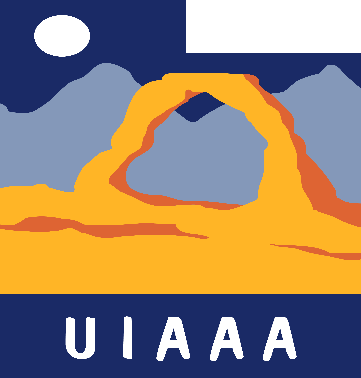 This is the Utah Interscholastic Athletic Administrators Association hosted endowment meet.  Since the invitational is an endowment meet, the UHSAA has granted approval to have the UIAAA Invitational not count towards each athlete’s maximum total of meets for the season.  Date: 		Friday August 27, 2021Time: 		1:00pmLocation: 	Spanish Fork Sports Park Sports Complex   295 West Volunteer Drive, Spanish Fork UT 84660Cost: 		$75.00 per team ($150 per school) OR $5.00 per runner		Make Checks Payable to UIAAASchedule:	1:00pm			Frosh/Soph JV Girls Race		1:30pm			Frosh/Soph JV Boys Race				2:00pm			Jr/Sr JV Girls Race					2:30pm			Jr/Sr JV Boys Race					3:00pm			Varsity Girls Race		3:30pm			Varsity Boys Race		4:00pm			AwardsAwards: 	Medals for the Top 15 finishers in each Varsity Race and for the Top 10 finishers in the JV races. Team Plaques for top two teams in the Varsity Races 	Registration: 	Registration is online at www.runnercard.com. Registration opens on June 11th and closes on Wednesday August 25th at 8pm.  Course:  	Newly designed 3 mile course run predominantly on grass.  There are a few sections of concrete to cross over walkways.  Spikes are allowed.  Contact Info:David Boyack		  	Darin Cable			Mike Hunterdavid.boyack@nebo.edu 	darin.cable@nebo.edu		mikeh@provo.edu801-358-3975			801-319-4268			801-602-8624